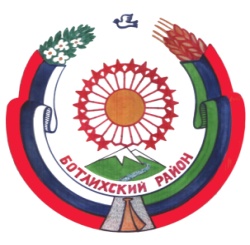 РЕСПУБЛИКА ДАГЕСТАНСОБРАНИЕ ДЕПУТАТОВ МУНИЦИПАЛЬНОГО _______РАЙОНА «БОТЛИХСКИЙ РАЙОН»___________368970; ул. Центральная, 130, с. Ботлих, Ботлихский район, Республика ДагестанРешение №68девятнадцатого заседания Собрания депутатов муниципальногорайона «Ботлихский район» седьмого созыва      от 5 октября 2023 г.                                                                           с. БотлихОб информации об отчете об исполнении бюджета муниципального района «Ботлихский район» за первое полугодие 2023 года         Заслушав и обсудив информацию Муслимова З.М. – начальника управления финансов и экономики АМР «Ботлихский район» об отчете об исполнении бюджета муниципального района «Ботлихский район» за первое полугодие 2023 года, утвержденным постановлением администрации муниципального района «Ботлихский район» от 16 августа 2023 года №81, Собрание депутатов муниципального района «Ботлихский район» решает:         Принять к сведению информацию об отчете об исполнении бюджета муниципального района «Ботлихский район» за первое полугодие 2023 года.                Председатель  Собрания депутатов                                                      М. Омаров